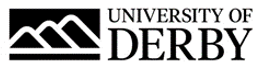 University of Derby Job DescriptionJob SummaryJob TitlePost-doctoral Fellow in Trophoblast ResearchCollege College of Science and EngineeringLocationKedleston Road, Derby, DE22 1GBJob Reference Number0403-21Salary£25,217 to £35,845 per annumReports ToHead of Biomedical and Forensic Science Line Management ResponsibilityNoJob Description and Person SpecificationRole SummaryContribute to a particular project on “the effects of external factors on the trophoblast invasion: An in vitro comparative analysis of the transcriptome and proteome (or projects)”, taking appropriate initiatives, contributing ideas and developing research methodologies and techniques. Contribute as necessary to teaching through supervision of undergraduate or postgraduate students and / or supervision of projects. Publish in reputable outlets and present research findings at conferences.Principal AccountabilitiesUnder the direction of the Principal Investigator, contribute to the development of new knowledge and techniques (such as multi-OMICs analysis) to the research project.Contribute to the determination of appropriate research methodologies in the field of trophoblast invasion.Analyse research findings and determine the need for further investigation.Contribute to the writing up of research findings and dissemination through publications or seminar and conference presentations. Assist with the preparation of proposals and applications to both external and/or internal bodies for funding, contractual or accreditation purposes.Support the supervision of undergraduate projects and postgraduate research students in conjunction with other staff and provide training and limited teaching as appropriate.Assist in the development of student research skills, for example as part of a postgraduate supervision team.Plan and manage own research activity and initiate research relevant to the discipline or research project(s).Where opportunities exist within the research project(s), support the development and delivery of business engagement activities, developing entrepreneurial links with external organisations.Contribute to the writing of collective bids for funding, and, where funders permit, write individual bids for funding with appropriate support.Undertake appropriate training and staff development.Provide guidance as required to other colleagues working on related research project(s).Assist and help informally students working in the same research discipline.Develop internal and external contacts with other academic staff to form collaborative relationships and assist with their research project(s).Understand own development needs and formulate a personal development plan.Observe and implement University policies and procedures.Person SpecificationEssential CriteriaQualificationsPhD or equivalent (pending or awarded) in Placentology, Biomedical Science or relevant disciplineExperienceAn appropriate level of digital capability with practical experience of applicationsEvidence of sufficient breadth or depth of research methodologies and techniques to work in research areaEvidence of engagement in high-quality research activity in the fields of early trophoblast invasion, in vitro cell invasion/migration and toxicological analysis; LC/MS-MS coupled with Agilent 1260 quaternary HPLC related proteomics analysis etc.Experience in high throughput OMICs analysis to targeted proteins/factorsPost-doctoral experienceWorking with multidisciplinary researchers to achieve common goalsTeaching and demonstration experience (such as Undergraduate projects, MSc and/or PhD)Skills, knowledge and abilitiesDeveloping research skills, with the ability to creatively apply relevant research approaches, models, techniques and methodsAbility to communicate complex information clearly both in writing and presentationsAnalytical ability to facilitate conceptual thinking, innovation and creativityAbility to build relationships and work collaboratively with colleagues, internally and externallyAbility to use initiative and creativity to solve problems in a research contextSelf-motivated and able to work independently and as part of a teamHuman tissue culture, invasion/proliferation and migration assaysProteomics and bioinformatics comparative analysisBusiness requirementsDemonstrate competences, core behaviours and supplementary behaviours that support and promote the University’s core valueFlexible to the needs of othersCommitted to ensuring a high-quality student experienceCommitted to a high-performance culture, fostering continuous improvement and driving qualityAble to take a flexible approach to workTravel between sites and occasionally overseas for workSome evening and occasional weekend workDesirable CriteriaQualificationsFellowship Status with the Higher Education Academic (HEA)ExperienceExperience of assisting with grant applicationsExperience of writing publications for journals and presenting research at conferencesExperience of generating research or knowledge exchange incomeBenefitsAs well as competitive pay scales, we offer generous holiday entitlement. We also offer opportunities for further salary progression based on performance, and the opportunity to join a contributory pension scheme. The University of Derby is committed to promoting equality, diversity and inclusion. However you identify, we actively celebrate the knowledge, experience and talents each person brings.For more information on the benefits of working at the University of Derby go to the Benefit pages of our website.